what we study in L2 EARTH &Marine Science	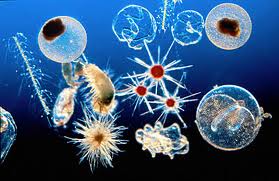 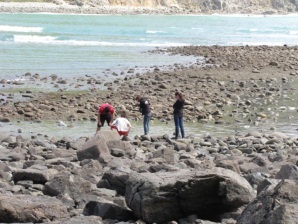 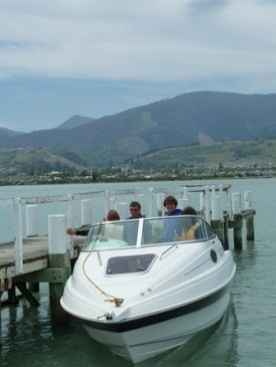 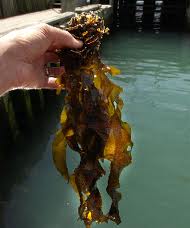 Plankton: theory, catching and microscope viewing  Ecosystems around Nelson: Waimea Estuary, Cable Bay, Oyster Is. Geology: local geological processes, eg boulder bank, faults, dunes Organisms living nearby: periwinkles, undaria, crabs, snails, etcMud: what is in it, who eats it, how important is itAdaptations: reproduction of fish, sharks, shellfish, crayfishAquaculture: theory, visit to Cawthron research facilitySeawater Chemistry: theory, practical investigationsExtreme Environments: life in Antarctica- Emperor PenguinsResource Management: NZ fishing industry, history, rules, 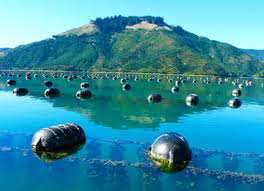 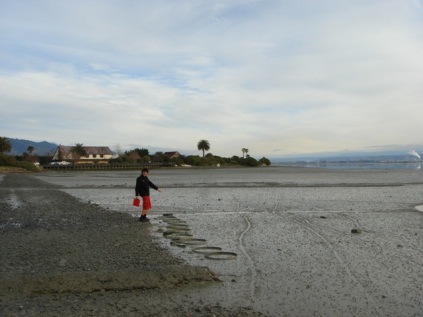 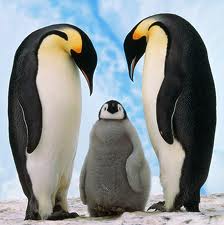 